WRITING 2 SYLLABUSVery Important Note: Do NOT be absent for the in-term exams because there will not be any make up exams. If you have an extreme medical reason for being absent, you will need to present official verification from a government hospital of your medical situation, and then each individual case will be dealt with accordingly. If the leave is approved, the make-up exam will take place at the end of the semester, and will include ALL the chapters covered during the whole semester.If a student misses both in-terms, the make-up exam will cover the mark of ONE exam only (i.e. 25 marks only).Required material: Interactions 2 \ Writing – Middle east Gold edition   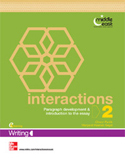 Email: hfalkhalifa@ksu.edu.sa For more information visit my website:staff.ksu.edu.sa/hfalkhalifa/enTo get the latest ads about the course follow me on Twitter:@Writing2najdOffice hours: Tuesday  8-10I wish you much success……T. Hayat Al KhalifahWeekهجري35-1434Gregorian2013-2014Lesson125-29/10/34هـ1-5/9/13Registration22-6/11/34هـ8-12/9/13Introduction+Chapter 139-13/11/34هـ15-19/9/13Ch 1 + Ch 2416-20/11/34هـ22-26/9/13Ch2 +Ch 3523-27/11/34هـ29/9-3/10/13Ch 3+ Ch 461-3/12/34هـ6-8/10/131st Mid-TermTuesday 8/10/2013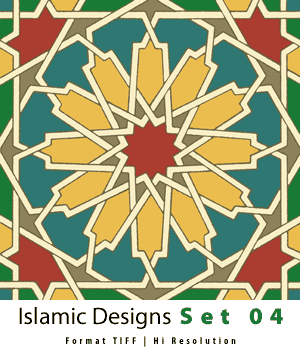 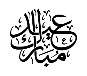 716-19/12/34هـ21-24/10/13Ch 4 + Ch 5822-26/12/34هـ27-31/10/13Ch 5 + Ch 6929/12/34هـ -4/1/1435هـ3-7/11/13Ch 6 + Ch 7107-11/1/35هـ10-14/11/13Ch7 + Ch 81114-18/1/35هـ17-21/11/13Ch 8 + Ch 91221-25/1/35هـ24-28/11/132nd Mid-TermTuesday26/11/20131328/1-2/2/35هـ1-5/12/13Ch 9 + Ch 10145-9/2/35هـ8-12/12/13Chapter 10 1512-16/2/35هـ15-19/12/13Revision1619-23/2/35هـ22-26/12/13Oral & Makeup Exams1726/12-2/3/35هـ29/12/13 -2/1/2014General Exams18+204-15/3/35هـ5-16/1/14Final Exams1st In-term Exam: 25 pts.                  2nd In-term Exam: 25 pts.                 Course Work: 10 pts.            Final Exam: 40 pts.1st In-term Exam: 25 pts.                  2nd In-term Exam: 25 pts.                 Course Work: 10 pts.            Final Exam: 40 pts.1st In-term Exam: 25 pts.                  2nd In-term Exam: 25 pts.                 Course Work: 10 pts.            Final Exam: 40 pts.1st In-term Exam: 25 pts.                  2nd In-term Exam: 25 pts.                 Course Work: 10 pts.            Final Exam: 40 pts.